
Иркутская область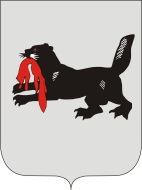 Иркутская городская № 4территориальная избирательная комиссия(Свердловский округ)г. ИркутскО кандидатурах для исключения из резерва составов участковых комиссийНа основании пункта 9 статьи 26, пункта 5.1 статьи 27 Федерального закона «Об основных гарантиях избирательных прав и права на участие в референдуме граждан Российской Федерации», Порядка формирования резерва составов участковых комиссий и назначения нового члена участковой комиссии из резерва составов участковых комиссий, утвержденного постановлением Центральной избирательной комиссии Российской Федерации от 5 декабря 2012 года  № 152/1137-6, постановления Избирательной комиссии Иркутской области от 17 января 2013 года № 2/14 «О структуре резерва составов участковых комиссий на территории Иркутской области», Иркутская городская № 4 территориальная избирательная комиссия (Свердловский округ)РЕШИЛА:Предложить кандидатуры для исключения из резерва составов участковых комиссий избирательных участков № 756, 761 согласно приложению.Направить настоящее решение в Избирательную комиссию Иркутской области.Разместить настоящее решение на Интернет-сайте Иркутской городской № 4 территориальной избирательной комиссии (Свердловский округ).Приложениек решению Иркутской городской № 4 территориальной избирательной комиссии (Свердловский округ)от 1 марта 2018 г. № 43/229Список кандидатур, предложенных для исключения из резерва составов участковых комиссий избирательных участков № 756, 761На основании подпункта «в» пункта 25 Порядка формирования резервасоставов участковых комиссий и назначения нового члена участковой комиссиииз резерва составов участковых комиссийНа основании подпункта «г» пункта 25 Порядка формирования резервасоставов участковых комиссий и назначения нового члена участковой комиссиииз резерва составов участковых комиссийР Е Ш Е Н И ЕР Е Ш Е Н И Е1 марта 2018 года№ 43/229Председатель комиссииА.И. ЖуковскийСекретарь комиссииЕ.Г. Деранжулина№ п/пФамилия, имя, отчество
Кем предложенНомер избирательного участкаЕропова Нина НиколаевнаСобрание избирателей по месту работы701№ п/пФамилия, имя, отчество
Кем предложенНомер избирательного участкаЦепота Екатерина ЮрьевнаСобрание избирателей по месту жительства691Иевская Ирина НиколаевнаСобрание избирателей по месту работы732Мартынова Евгения ПетровнаСобрание избирателей по месту работы756Линькова Алена МихайловнаСобрание избирателей по месту учебы756Гордиенко Елена ПавловнаСобрание избирателей по месту работы761